Как получить электронную подпись для внесения сведений
 в Реестр обученных по охране трудаЧтобы получить электронную подпись выполните несколько шаговШаг 1.Квалифицированную электронную подпись выдает удостоверяющий центр или МФЦ.Для оформления необходимо подготовить пакет документов:заявление на изготовление электронной подписи;паспорт;СНИЛС ;выписка из ЕГРЮЛ или ЕГРИП;копия устава;доверенность уполномоченного представителя и паспорт получателя.Представители удостоверяющего центра выезжают к клиенту в офис, верифицируют личность, забирают документы и выдают ключ для электронной цифровой подписи в виде флешки– токен.Шаг 2.Чтобы электронная подпись работала установите программу КриптоПро CSP 5.0. Обратите внимание данная программа является платной.Вставьте токен с подписью в USB-слот компьютера.Откройте КриптоПро CSP 5.0.Откройте последовательно: Сервис > Просмотреть сертификат в контейнере > ОбзорВыберите подпись.Нажмите «Установить».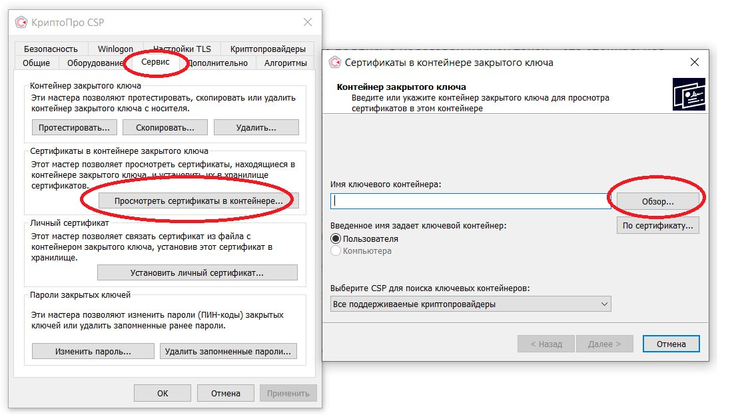 Шаг 3.Установите расширение браузера:Откройте браузер > Нажмите на три точки в правом верхнем углу > Нажмите «Дополнительные инструменты» > Нажмите «Расширения» > Введите название расширения в поисковую строку > Выберите и установите его.Шаг 4.Чтобы начать работу в личном кабинете Минтруда:вставьте токен с подписью в USB-слот компьютера.войдите на сайт Минтруда в личный кабинетдействуйте в зависимости от того, что именно вы хотите сделать.
2. Как правильно в доверенности на получение электронной подписи указать полномочия по внесению данных в Реестр работодателей и Реестр обученныхВ доверенности укажите полномочия по внесению данных в Реестр работодателей и Реестр обученных, которые указаны в личном кабинете работодателя по охране труда. Перечень прав смотрите во вкладке «Администрирование». Впишите все или несколько полномочий:просмотр уведомлений о намерении обучать охране труда;формирование уведомления о намерении обучать охране труда;подпись и отправка уведомления о намерении обучать охране труда;просмотр реестр обученных лиц;формирование отложенных записей в реестр обученных лиц;подпись и отправка записей в реестр обученных лиц.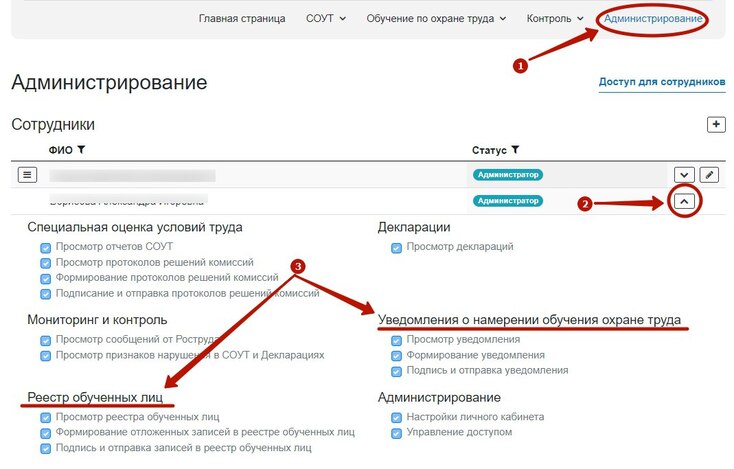 При составлении доверенности укажите дату и место составления, впишите наименование организации Ф. И. О. представителя, его паспортные данные, перечислите права. Далее подпишите доверенность у руководителя и поставьте печать организации.
3. Каких работников вносить в реестр обученных лицВсех работников, которых обучаете охране труда внутри организации.Если работодатель принял решение обучать охране труда внутри организации, то он должен вносить о данные о работниках в Реестр обученных (п. 118 Порядка обучения № 2464). 
В реестр попадают все работники, которые проходили обучение и проверку знания внутри организации. 
4. В какой срок вносить сведения о проверке знания работников
 Реестр обученных лицСрок законодательно не установлен. Вносите сведения в Реестр обученных лиц сразу после проверки знания требований охраны труда работников и оформления протокола (п. 118 Порядка обучения № 2464).
5. Сведения каких обучений передавать в Реестр обученныхПередавайте в Реестр обученных сведения о проверках знаний:требований охраны труда по программам А, Б и В;оказания первой помощи пострадавшим;использования (применения) средств индивидуальной защиты.Это указано в пункте 99 Порядка обучения № 2464.6. Нужно ли результаты стажировки вносить в Реестр обученныхНет, не нужно.Протокол проверки знания по результатам стажировки не нужно вносить в Реестр обученных не нужно. Вносите в Реестр обученных только результаты проверки знания требований охраны труда, оказания первой помощи и применения СИЗ (п. 99 Порядка обучения № 2464).7. Нужно ли подавать сведения о повторной проверке знания требований охраны труда в Реестр обученныхДа, нужно.С 1 марта 2023 года работодатель систематически передает данные о результатах проверки знания внутри организации в Реестр обученных (п. 118 Порядка обучения № 2464). В Реестре должна быть актуальная информация об обучении.8. Кто подает данные в реестр обученных работников по охране труда, если работников обучают в учебном центреУчебный центр.После проведения проверки знания требований охраны труда у работников сторонних организаций учебный центр вносит данные в реестр обученных лиц. Это требование пункта 118 Порядка обучения № 2464. В этом случае работодатель не должен дополнительно вносить информацию в реестр об обученных работниках в учебном центре.Работодатель должен вносить в реестр информацию только о сотрудниках, которых обучает сам внутри организации
9. Кто вносит данные о работниках в реестр лиц, обученных 
по охране трудаОтветственный работник, которому работодатель выдал права в ЛКОТ.Директор организации выдает права администрирования в личном кабинете работодателя по охране труда лицу, который будет вносить данные о работниках в Реестр обученных. Порядок обучения № 2464 не регламентирует, кто может быть ответственным работником. Назначьте такого работника приказом, это может быть специалист по охране труда или специалист по кадрам.